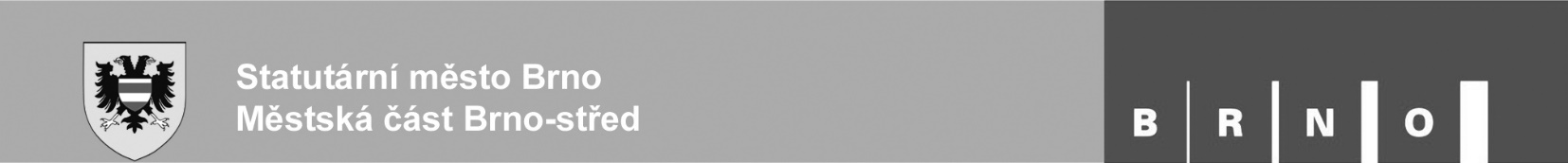 (varianta B – podnikající FO)  
ČESTNÉ PROHLÁŠENÍ  (dle čl. 8 odst. 6 Směrnice o zadávání veřejných zakázek dle zák. č. 134/2016 Sb.)  Jméno a příjmení, popř. název obchodní firmy: ……………………….……………………………………adresa sídla:		…………………………………………………………………………………IČ:			…………………………………………………………………………………já, níže podepsaný(á), čestně prohlašuji, že:  nebylo proti výše uvedené firmě v posledních 5 letech před zahájením výběrového řízení zahájeno trestní stíhání pro trestný čin uvedený v příloze č. 3 zák.č. 134/2016 Sb., o zadávání veřejných zakázek nebylo proti mé osobě v posledních 5 letech před zahájením výběrového řízení zahájeno trestní 
stíhání pro trestný čin uvedený v příloze č. 3 zák.č. 134/2016 Sb., o zadávání veřejných zakázek Toto čestné prohlášení podepisuji jako statutární zástupce firmy a jako fyzická osoba.  V	   dne  …………………………….  
Jméno, podpis  